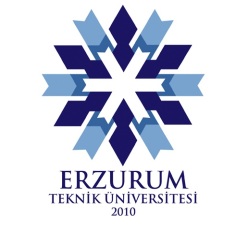 ERZURUM TEKNİK ÜNİVERSİTESİ İKTİSADİ VE İDARİ BİLİMLER FAKÜLTESİ ………………………..BÖLÜM BAŞKANLIĞINAMazeret Sınavı Başvuru Dilekçesi	Aşağıda belirttiğim ders/derslerden ekte belirtilen mazeretim nedeniyle Mazeret Sınavına girmek istiyorum.	      Bilgilerinizi ve gereğini arz ederim  ../…/202...     İmza            : …………………             					Mazeret Sınavı istediğim dersinDanışman Görüşü:EKLER:							      Danışman Oyanı		Mazeretini gösterir belge	KİMLİK BİLGİLERİ (Tüm alanları doldurunuz)KİMLİK BİLGİLERİ (Tüm alanları doldurunuz)Adı ve SoyadıÖğrenci NoTelefonAdrese-postaKODUADISınav Tarihi Sınav Saati